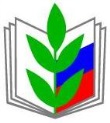 ПРОФСОЮЗ РАБОТНИКОВ НАРОДНОГО ОБРАЗОВАНИЯ И НАУКИ РОССИЙСКОЙ ФЕДЕРАЦИИ(ОБЩЕРОССИЙСКИЙ ПРОФСОЮЗ ОБРАЗОВАНИЯ)Курская областная организацияПрезидиум областной организации профсоюзаПОСТАНОВЛЕНИЕО назначении Профсоюзной стипендии студентам–профсоюзным активистамс августа 2017 года по январь 2018 года В соответствии с решением президиума Курского обкома профсоюза работников народного образования и науки от 26 февраля 2014 г., Положением о профсоюзной стипендии Курской областной организации Профсоюза работников народного образования и науки, на основании представленных профкомами образовательных организаций  высшего  образования и профессиональных образовательных организаций материаловПрезидиум обкома профсоюзаП О С Т А Н О В Л Я Е Т:1. Назначить Профсоюзную стипендию следующим студентам:2. Обкому профсоюза:- подготовить сертификаты на получение Профсоюзной стипендии;- выплачивать стипендии на расчетные счета первичных профсоюзных организаций в установленном порядке за счет средств бюджета Курской областной организации профсоюза работников народного образования и науки РФ с 01 августа 2017 года по 31 января 2018 года ежемесячно в размере 1600 рублей для первичных профсоюзных организаций студентов  образовательных организаций  высшего  образования и 1000 рублей для первичных профсоюзных организаций студентов профессиональных образовательных организаций.3. Председателям первичных профсоюзных организаций Курского государственного университета Н.Ю. Татаринцевой, Юго-Западного государственного университета И.В. Полищуку, ОБПОУ «Курский педагогический колледж» Н.В. Карпиловой, ОБПОУ «Обоянский педагогический колледж» М.В. Жуковой, ОБПОУ «Рыльский социально-педагогический колледж» В.И. Жидких, ОБПОУ «Курский автотехнический колледж» С.В. Тимониной, ОБПОУ «Советский социально-аграрный техникум им. Клыкова» Л.В. Козловой: - обеспечить торжественное вручение сертификатов на получение Профсоюзной стипендии стипендиатам;- производить непосредственную выплату профсоюзных стипендий строго в соответствии с Положением.4. Контроль за выполнением постановления возложить на зам. председателя обкома профсоюза С.С. Металиченко и главного специалиста обкома профсоюза З.А. Ужакину.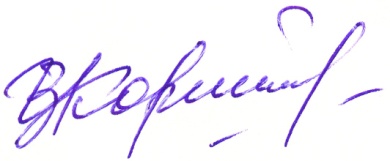 Председатель областнойорганизации Профсоюза							И.В. Корякина     сентября  2017 г. г. Курск          № №Наименование ОУРуководитель ОУ и председатель ППО Кандидаты на назначение профсоюзной стипендии1Курский государственный университетХудин А.Н.Татаринцева Н.Ю.- Ржаных Елена Евгеньевна - студентка 3 курса 33 группы дефектологического факультета, председатель культурно-массовой комиссии профкома; - Кирина Ольга Владимировна - студентка 2 курса магистратуры исторического факультета, председатель профбюро факультета2Юго-Западный государственный университетЕмельянов С.Г.Полищук И.В.- Апалькова Ангелина Александровна – студентка 2 курса группы ЮР-616 юридического факультета, председатель информационной комиссии профкома студентов;- Кононов Александр Витальевич – студент 3 курса группы НБ-51юридического факультета, председатель профбюро факультета 3ОБПОУ  «Курский педагогический колледж»Бондарева О.И.Карпилова Н.В.Курдюкова Полина Сергеевна - студентка           4 «В» курса по специальности «Преподавание в начальных классах», профорг школьного отделения4ОБПОУ «Обоянский педагогический колледж»Бакаушина И.А.Жукова М.В.Егорова Анастасия Владимировна – студентка 2 курса отделения «Дошкольное образование», член профкома - ответственный за культурно-массовую работу5ОБПОУ «Рыльский социально-педагогический колледж» Варфоломеева Т.А.Жидких В.И.Коростелев Валерий Валерьевич - студент 4 курса физкультурного отделения, член профсоюзного комитета – ответственный за спортивно-оздоровительное направление6ОБПОУ «Курский автотехнический колледж»Салтанов А.В.Тимонина С.В.- Адамова Ульяна Николаевна - студентка 2 курса группы ЧС-22 по специальности «Защита в чрезвычайных ситуациях», член художественного сектора  профкома;- Астахов Андрей Александрович - студент 4 курса группы ЧС-41 по специальности «Защита в чрезвычайных ситуациях», член учебного сектора профкома7ОБОПУ «Советский социально-аграрный техникум им. В.М.Клыкова»МироновА.Д.Козлова Л.В.Хмелевская Юлия Алексеевна - студентка 3 курса, специальность «Коррекционная педагогика в начальном образовании», профорг 31 группы